SUGAR MAS 47 SENIOR CALYPSO SEMI FINALISTS ANNOUNCED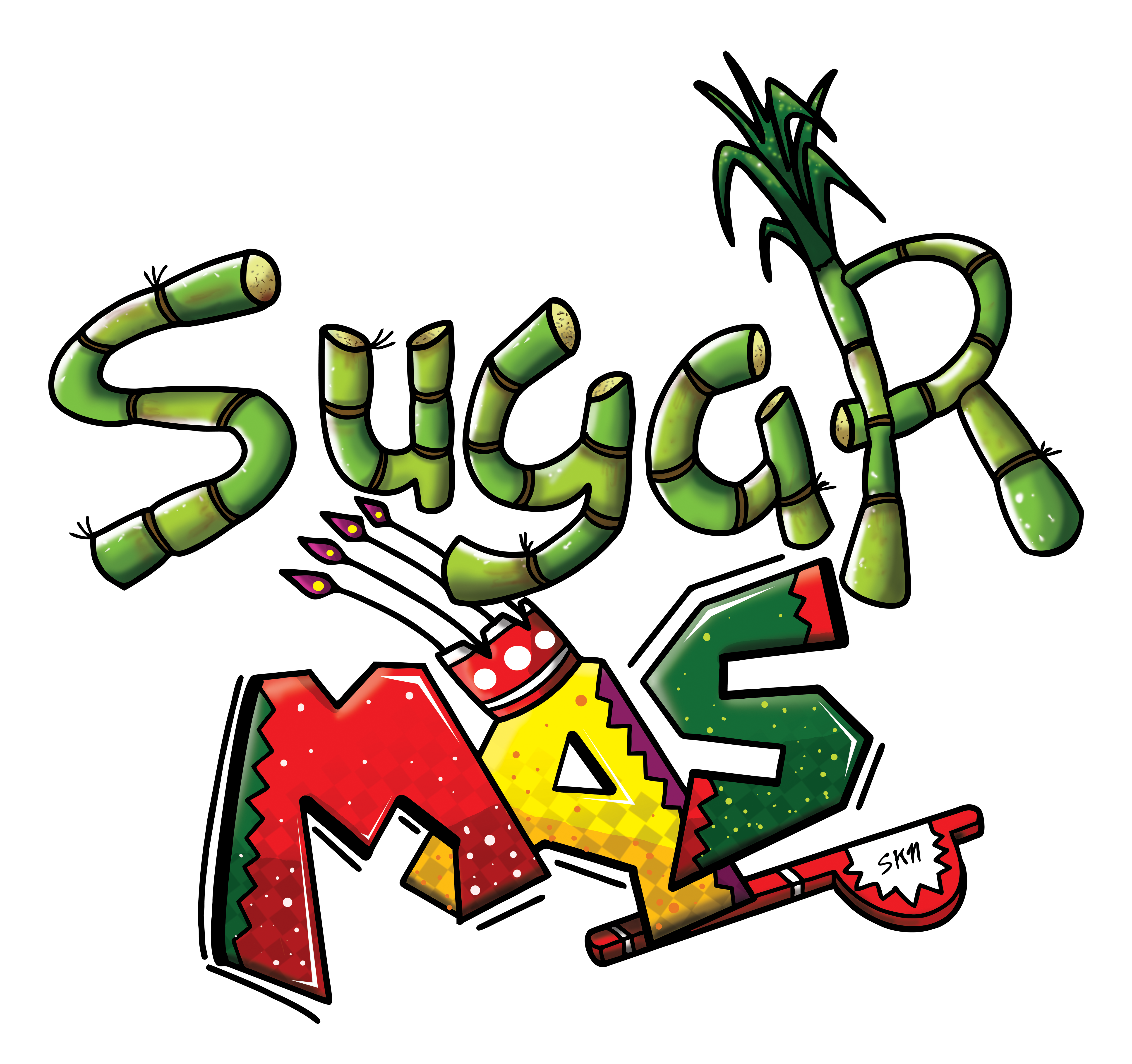 Monday 3rd December, 2018 (St. Kitts & Nevis) – The St. Kitts Nevis National Carnival Senior Calypso Eliminations concluded on Sunday 2nd December, 2018.  Eliminations where held on Saturday 1st and Sunday 2nd December, to select the 16 Semi Finalists. Sixteen (16) Calypsonians performed on Saturday whereas nineteen (19) performed on Sunday.Prior to the Eliminations, Calypso Tents were held by both The Legends and Proud Sound bands, which also played for the Calypsonians on the night of the Eliminations.  After a very tough time at judging the creative and talented Calypsonians with their melodious voices and strong lyrical content, the Judges brought in the results for the Senior Calypso Semi-Finalists as follows:Queen Kibie - 394 PointsBrown Sugar – 391 Points Charis D – 380 Points Genesis – 361 Points Lil Miss – 358 Points King Godfrey – 358 PointsSinging Jackie – 355 Points De Awesome Navigator – 345 Points Queen Diva – 342 Points Unexpected – 339 Points Hollywood – 339 Points Singing Sharon – 332 PointsLord Kut – 329 Points Glenroy Blanchette – 321 Points Lord Payne – 319 Points Lady B – 316 PointsALTERNATE – Jack Spanner The judging criteria for the Eliminations were:Lyrics - 40 Points Performance – 30 PointsMusic – 30 PointsTotal -100 pointsThe Calypsonians will perform on Sunday 16th December at the Senior Calypso Semi Finals to be held at the Carnival City, after which, seven (7) will move on to the Finals to compete with the reigning Calypso Queen, Miss Independent. The National Carnival Committee extends heartfelt thanks and appreciation to all Judges, Audiors – Grant Thornton, Calypsonians and the St. Kitts Nevis National Carnival Committee volunteers for a successful two nights of Calypso. Follow us on facebook for more information!